Институт законодательства и сравнительного правоведенияпри Правительстве Российской Федерации 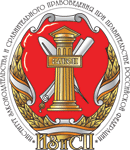 «Закон как важнейший ресурс развития промышленности»КРУГЛЫЙ СТОЛМесто проведения – Институт законодательства и сравнительного правоведения при Правительстве Российской Федерацииг. Москва, Б. Харитоньевский пер., 22/242 марта 2016 года, г. Москва ПРОГРАММАВопросы для обсуждения:Как вы оцениваете политику государства в сфере промышленности?Является ли, на ваш взгляд, достаточным действующее законодательство в сфере промышленности?Какие меры необходимо принять Правительству Российской Федерации для эффективной реализации федерального закона от 31.12.2014 № 488–ФЗ «О промышленной политике в Российской Федерации»?Какие причины мешают реализации правовых актов?Как Вы оцениваете деятельность исполнительных и муниципальных органов в области промышленности?Какие бюджетные и налоговые механизмы могут стимулировать промышленное развитие?Какими способами можно ориентировать молодежь на выбор профессий в области промышленности, востребованных на рынке труда, в том числе требующих среднего профессионального образования?Каковы эффективные экономические и правовые средства стимулирования труда и занятости?Какие виды административного регулирования Вы считаете избыточно обременительными для бизнеса?Какие разрешительные процедуры являются наиболее значимыми для Вашего бизнеса? Какие из них требуют наибольших затрат (времени, денежных средств и т.п.)?Какое количество проверок, проведенных в Вашей компании, закончилось выявлением нарушений? Стали ли Вы более строго соблюдать обязательные требования после проверки?2 марта 2016 года2 марта 2016 года9:30 – 10:00Регистрация участников. Приветственный кофе–брейк.Выставка юридической литературы и новых изданий Института.10:00–13:00КРУГЛЫЙ СТОЛ«Закон как важнейший ресурс развития промышленности»Место проведения – Зал ученого совета (1 этаж)Модератор:Тихомиров Юрий Александрович – заместитель заведующего Центром публично–правовых исследований Института законодательства и сравнительного правоведения при Правительстве Российской Федерации, доктор юридических наук, профессор, заслуженный деятель науки РФ, член–корреспондент Международной академии сравнительного праваУчастники:Калашников Сергей Вячеславович – первый заместитель Председателя Комитета Совета Федерации Федерального Собрания Российской Федерации по экономической политикеБорзик Ирина Константиновна – заместитель руководителя Федеральной службы по надзору в сфере здравоохраненияКарпова Надежда Ивановна – директор правового департамента Министерства промышленности и торговли Российской ФедерацииЛеонидов Константин Владимирович – директор Департамента государственной политики в области технического регулирования, стандартизации и обеспечения единства измерений Министерства промышленности и торговли Российской ФедерацииХерсонцев Алексей Игоревич – директор Департамента государственного регулирования в экономике Министерства экономического развития Российской ФедерацииЖивулин Вадим Александрович – директор Департамента оценки регулирующего воздействия Министерства экономического развития Российской ФедерацииИгнатьев Игнат Михайлович – директор Департамента пенсионного обеспечения Министерства труда и социальной защиты населения Российской Федерации Молчанов Артем Владимирович – начальник Правового управления ФАС РоссииГабов Андрей Владимирович – заместитель директора Института законодательства и сравнительного правоведения при Правительстве Российской Федерации, доктор юридических наукЕмельянцев Владимир Петрович – заместитель директора Института законодательства и сравнительного правоведения при Правительстве Российской Федерации, кандидат юридических наукКрюков Алексей Сергеевич – заместитель начальника Правового управления ФАС РоссииСавков Владимир Витальевич – заместитель руководителя Аппарата Комитета Государственной Думы Федерального Собрания Российской Федерации по промышленностиВалентей Сергей Дмитриевич – научный руководитель Российского экономического университета им. Г.В. Плеханова,  доктор экономических наук, профессорТомилина Янина Вячеславовна – начальник отдела трудового законодательства департамента правовой и международной деятельности Министерства труда и социальной защиты населения Российской ФедерацииЗуев Владимир Юрьевич – главный специалист - эксперт отдела координации законопроектной работы департамента административной и законопроектной работы Министерства энергетики Российской Федерации Мацепуро Александр Григорьевич – заместитель председателя Правительства  области – руководитель представительства Правительства Белгородской области при Правительстве Российской ФедерацииСиняков Андрей Анатольевич – заместитель Министра промышленности Республики Саха (Якутия)Погорелый Дмитрий Викторович – директор государственно–правового департамента Ямало–Ненецкого автономного округа   Жаромских Дмитрий Георгиевич – председатель Комитета по промышленности, природопользованию и экологии Законодательного Собрания Ямало–Ненецкого автономного округаШулепов Василий Николаевич – заместитель руководителя представительства Правительства Белгородской области при Правительстве Российской ФедерацииКоданева Светлана Игоревна – начальник Управления программ улучшения инвестиционного климата Департамента науки, промышленной политики и предпринимательства города Москвы Федотова Елизавета Геннадьевна – начальник отдела экспертизы и анализа состояния бизнес-среды  климата Департамента науки, промышленной политики и предпринимательства города МосквыХудазарова Марина Викторовна – представитель Администрации Ненецкого автономного округа в г. МосквеГатаулин Тимур Ильсурович – ведущий советник юридического отдела Министерства промышленности и торговли Республики ТатарстанДунаев Николай Ильгизарович – член Президиума Общероссийской общественной организации малого и среднего предпринимательства «ОПОРА РОССИИ», Генеральный директор ЗАО  «Далгакыран–М»Калинский Олег Игоревич – директор Фонда развития трубной промышленностиМухин Вячеслав Владимирович – заместитель директора Департамента правовой и корпоративной работы, начальник отдела аналитической работы Госкорпорации «Росатом»Архипов Сергей Олегович  – начальник Департамента технологических партнерств и импортозамещения Дирекции по закупкам и капитальному строительству  ОАО «Газпром Нефть»Савашинский Сергей Иванович – директор по взаимодействию с органами государственной власти ООО «МСД Фармасьютикалс»Ненашева Ирина Анатольевна – генеральный директор OOO «Финасово–правовая экспертиза бизнеса»Коняев Дмитрий Владимирович – генеральный директор АО «ОХК «УРАЛХИМ»Петрикин Иван Владимирович – руководитель направления по взаимодействию с государственными органами АО «ОХК «УРАЛХИМ»Смотрицкий Андрей Александрович – заместитель начальника правового управления Государственной корпорации «Ростех»Буянов Александр Геннадьевич  –  советник Департамента правовой и корпоративной работы Госкорпорации «Росатом»Глушкин Сергей Николаевич – начальник управления технологических партнерств и импортозамещения техники Департамента технологических партнерств и импортозамещения Дирекции по закупкам и капитальному строительству ОАО «Газпром Нефть»Альхименко Александр Владимирович – начальник Управления нормативного развития  Департамента по взаимодействию с органами государственной власти ОАО «НОВАТЭК»Алтунина Наталия Викторовна – директор по правовым вопросам АО «Объединенная металлургическая компания»Иванов Максим Олегович –  советник Отдела промышленной политики, межгосударственных программ и проектов Департамента промышленной политики Евразийской экономической комиссииКоролев Владимир Александрович – Заместитель директора Института государственного и муниципального управления НИУ «Высшая школа экономики», Директор Центра междисциплинарных исследованийКотов Илья Васильевич – председатель отраслевого отделения по рекламе «Деловой России»Крючков Дмитрий Владимирович – помощник председателя отраслевого отделения по рекламе «Деловой России»Лукина Наталья Владимировна – советник сопредседателя Комиссии РСПП по ОПКХодырев Алексей Алексеевич – генеральный директор ЗАО «Группа Компаний «КВАНТОР», ООО «Корпорация «Русские станки»Вострых Олег Павлович – начальник юридического управления ООО «ОМК-Аудит»Чернобородов Дмитрий Леонидович –  старший эксперт юридического департамента Торгово-промышленной палаты  Российской ФедерацииЧередниченко Екатерина Алексеевна – экономист 1–й категории Управления налоговой политики Налогового департамента ОАО «НК «Роснефть»Шереметьев Вячеслав Владимирович – член Экспертного совета при Комитете Государственной Думы по промышленности по законодательному обеспечению модернизации промышленности и развитию элементной базы, производству стратегических и композитных материалов и содействию ВТСЦыганков Эдуард Михайлович – заместитель начальника Управления налоговой политики Налогового департамента ОАО «НК «Роснефть»Красников Виталий Николаевич – пресс–секретарь Комиссии РСПП по оборонно–промышленному комплексуПопова Ирина Михайловна – главный эксперт департамента предпринимательства и услуг ТПП Российской ФедерацииЧерняев Сергей Владимирович - заместитель генерального директора Фонда развития Ханты-Мансийского автономного округа-ЮгрыЮдкин Артем Владимирович – советник председателя правления Фонда «Сибирский экспертный центр «Модернизация»Шилина Мария Геннадьевна – советник по информационной политике и коммуникациям Фонда Сибирского экспертного центра «Модернизация»Субанова Наталья Викторовна – заместитель директора НИИ Академии Генеральной прокуратуры Российской ФедерацииХусейнова Светлана Геннадьевна – старший научный сотрудник НИИ Академии Генеральной прокуратуры Российской ФедерацииБут Надежда Дмитриевна – заведующий отделом проблем прокурорского надзора и укрепления законности в сфере экономики НИИ Академии  Генеральной прокуратуры Российской Федерации Ковалева Наталья Витальевна – заведующая кафедрой административного права Костромского государственного технологического университета, доктор юридических наук, профессорЛукьянова Влада Юрьевна – заведующий отделом правового анализа и прогнозирования Института законодательства и сравнительного правоведения при Правительстве  Российской Федерации, кандидат философских наукКалмыкова Анастасия Валентиновна –  старший научный сотрудник отдела административного законодательства и процесса Института законодательства и сравнительного правоведения при Правительстве  Российской Федерации